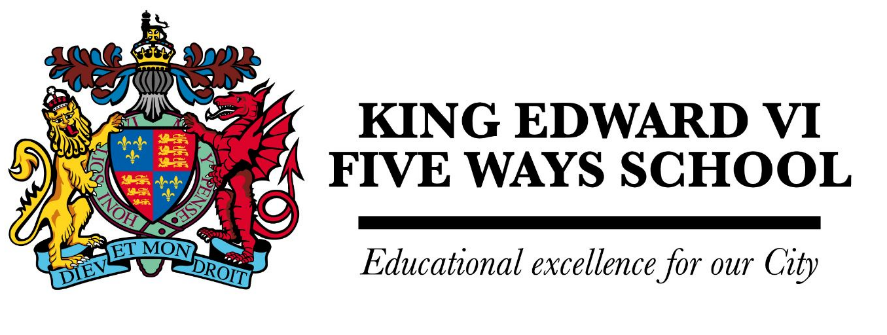 GCSE Options 2022Name_______________________________________			Form___________Forms should be returned to your form tutor no later than Friday 21st JanuaryIn your GCSEs you will study core subjects and option subjectsCore subjectsEnglishEnglish LiteratureMathsReligious StudiesLast year you chose a language to study.  This year you choose your remaining options:Please note the following rulesYou MUST choose EITHER Science Trilogy/Combined Science or Separate Sciences from Block AYou MUST choose one Humanities subject (History or Geography) from Block BIf you have chosen Science Trilogy/Combined Science from Block A, you then should choose a further two subjects from Block C, together with two ‘reserve’ subjects.If you have chosen Separate Sciences from Block A, you then should choose a further one subject from Block C, together with two ‘reserve’ subjectsScience Option (Block A)Humanities Option (Block B)Signed (student) _________________Signed (parent/carer)__________________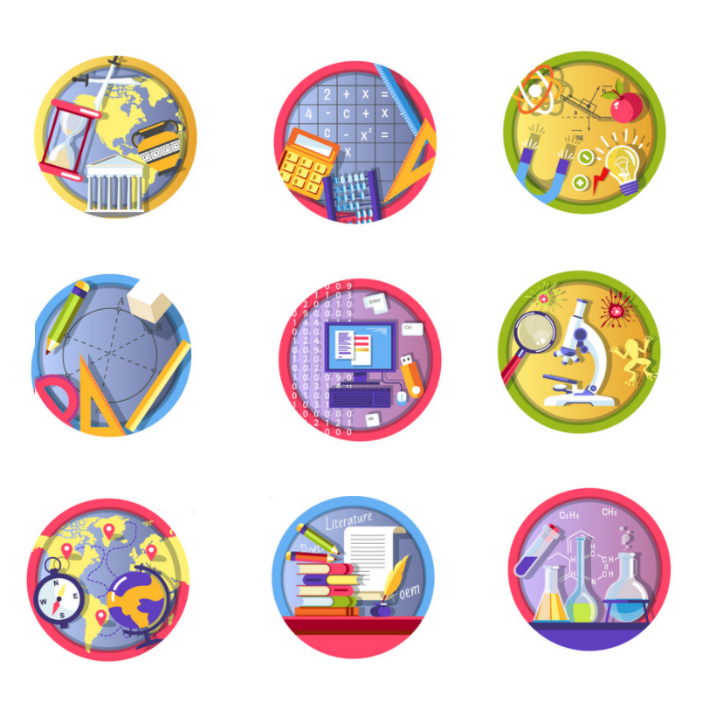 Please indicate with a tick ( ) whether you would prefer to study Combined Science or Triple SciencePlease indicate with a tick ( ) whether you would prefer to study Combined Science or Triple ScienceScience Trilogy/Combined Science (counts as 2 GCSE choices)Separate Sciences (counts as 3 GCSE choices)Please indicate with a tick ( ) whether you would prefer to study History or GeographyPlease indicate with a tick ( ) whether you would prefer to study History or GeographyHistoryGeography